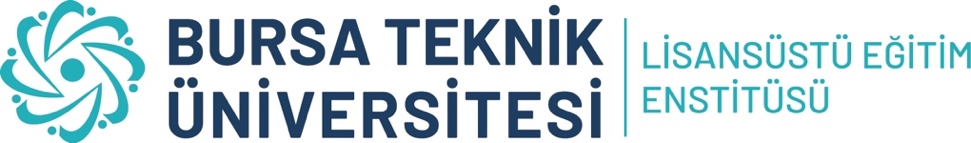 ÖĞRENCİ BİLGİLERİÖĞRENCİ BİLGİLERİÖĞRENCİ BİLGİLERİÖĞRENCİ BİLGİLERİÖĞRENCİ BİLGİLERİÖĞRENCİ BİLGİLERİAdı SoyadıAdı SoyadıNumarası / DönemiNumarası / DönemiAnabilim Dalı / ProgramıAnabilim Dalı / ProgramıDanışmanı / İkinci DanışmanıDanışmanı / İkinci DanışmanıDönem Projesi AdıDönem Projesi Adı(Dönem projesi yazım şablonunda belirtilen koşullara uygun olarak 3 satırdan fazla tez başlıkları kabul edilmemektedir. Özel bir durum mevcut ise enstitünüz ile iletişime geçiniz.)(Dönem projesi yazım şablonunda belirtilen koşullara uygun olarak 3 satırdan fazla tez başlıkları kabul edilmemektedir. Özel bir durum mevcut ise enstitünüz ile iletişime geçiniz.)(Dönem projesi yazım şablonunda belirtilen koşullara uygun olarak 3 satırdan fazla tez başlıkları kabul edilmemektedir. Özel bir durum mevcut ise enstitünüz ile iletişime geçiniz.)(Dönem projesi yazım şablonunda belirtilen koşullara uygun olarak 3 satırdan fazla tez başlıkları kabul edilmemektedir. Özel bir durum mevcut ise enstitünüz ile iletişime geçiniz.)Term Project TitleTerm Project Title(According to term project writing template; titles with more than 3 lines are not acceptable. If there is a particular situation, please contact with the institution.)(According to term project writing template; titles with more than 3 lines are not acceptable. If there is a particular situation, please contact with the institution.)(According to term project writing template; titles with more than 3 lines are not acceptable. If there is a particular situation, please contact with the institution.)(According to term project writing template; titles with more than 3 lines are not acceptable. If there is a particular situation, please contact with the institution.)Proje Savunma Sınavının TürüProje Savunma Sınavının TürüProje Savunması Duyuru LinkiProje Savunması Duyuru LinkiYazım Kurallarına UygunlukYazım Kurallarına Uygunluk Uygundur  Uygun Değildir Uygundur  Uygun Değildir Uygundur  Uygun Değildir Uygundur  Uygun DeğildirOrijinallik OranıOrijinallik Oranı% % % % YÜKSEK LİSANS DÖNEM PROJESİ SAVUNMA SINAVI JÜRİ ÖNERİ FORMUYÜKSEK LİSANS DÖNEM PROJESİ SAVUNMA SINAVI JÜRİ ÖNERİ FORMUYÜKSEK LİSANS DÖNEM PROJESİ SAVUNMA SINAVI JÜRİ ÖNERİ FORMUYÜKSEK LİSANS DÖNEM PROJESİ SAVUNMA SINAVI JÜRİ ÖNERİ FORMUYÜKSEK LİSANS DÖNEM PROJESİ SAVUNMA SINAVI JÜRİ ÖNERİ FORMUYÜKSEK LİSANS DÖNEM PROJESİ SAVUNMA SINAVI JÜRİ ÖNERİ FORMU Anabilim Dalı Başkanlığına,Yukarıda bilgileri verilen danışmanı olduğum öğrencinin  tarihinde gerçekleşecek Tezsiz Yüksek Lisans Dönem Projesi Savunma Sınavı Jüri Önerisi Eğitim Öğretim Yönetmeliği ve Senato Esasları’nın ilgili maddelerine uygun olarak belirlenmiştir.Gereğini arz ederim.  DanışmanUnvanı, Adı Soyadı Anabilim Dalı Başkanlığına,Yukarıda bilgileri verilen danışmanı olduğum öğrencinin  tarihinde gerçekleşecek Tezsiz Yüksek Lisans Dönem Projesi Savunma Sınavı Jüri Önerisi Eğitim Öğretim Yönetmeliği ve Senato Esasları’nın ilgili maddelerine uygun olarak belirlenmiştir.Gereğini arz ederim.  DanışmanUnvanı, Adı Soyadı Anabilim Dalı Başkanlığına,Yukarıda bilgileri verilen danışmanı olduğum öğrencinin  tarihinde gerçekleşecek Tezsiz Yüksek Lisans Dönem Projesi Savunma Sınavı Jüri Önerisi Eğitim Öğretim Yönetmeliği ve Senato Esasları’nın ilgili maddelerine uygun olarak belirlenmiştir.Gereğini arz ederim.  DanışmanUnvanı, Adı Soyadı Anabilim Dalı Başkanlığına,Yukarıda bilgileri verilen danışmanı olduğum öğrencinin  tarihinde gerçekleşecek Tezsiz Yüksek Lisans Dönem Projesi Savunma Sınavı Jüri Önerisi Eğitim Öğretim Yönetmeliği ve Senato Esasları’nın ilgili maddelerine uygun olarak belirlenmiştir.Gereğini arz ederim.  DanışmanUnvanı, Adı Soyadı Anabilim Dalı Başkanlığına,Yukarıda bilgileri verilen danışmanı olduğum öğrencinin  tarihinde gerçekleşecek Tezsiz Yüksek Lisans Dönem Projesi Savunma Sınavı Jüri Önerisi Eğitim Öğretim Yönetmeliği ve Senato Esasları’nın ilgili maddelerine uygun olarak belirlenmiştir.Gereğini arz ederim.  DanışmanUnvanı, Adı Soyadı Anabilim Dalı Başkanlığına,Yukarıda bilgileri verilen danışmanı olduğum öğrencinin  tarihinde gerçekleşecek Tezsiz Yüksek Lisans Dönem Projesi Savunma Sınavı Jüri Önerisi Eğitim Öğretim Yönetmeliği ve Senato Esasları’nın ilgili maddelerine uygun olarak belirlenmiştir.Gereğini arz ederim.  DanışmanUnvanı, Adı SoyadıDÖNEM PROJESİ SAVUNMA SINAVI JÜRİ BİLGİLERİDÖNEM PROJESİ SAVUNMA SINAVI JÜRİ BİLGİLERİDÖNEM PROJESİ SAVUNMA SINAVI JÜRİ BİLGİLERİDÖNEM PROJESİ SAVUNMA SINAVI JÜRİ BİLGİLERİDÖNEM PROJESİ SAVUNMA SINAVI JÜRİ BİLGİLERİDÖNEM PROJESİ SAVUNMA SINAVI JÜRİ BİLGİLERİUnvanı, Adı SoyadıUnvanı, Adı SoyadıUnvanı, Adı SoyadıBölüm / Anabilim DalıBölüm / Anabilim DalıE-PostaDanışmanÜyeÜyeYedekYedekANABİLİM DALI BAŞKANLIĞIANABİLİM DALI BAŞKANLIĞIANABİLİM DALI BAŞKANLIĞIANABİLİM DALI BAŞKANLIĞIANABİLİM DALI BAŞKANLIĞIANABİLİM DALI BAŞKANLIĞILisansüstü Eğitim Enstitüsü Müdürlüğüne,Bilgileri verilen öğrenciye ilişkin Dönem Projesi Savunma Sınavı Jüri Öneri Formu’nın işleme alınması hususunda, Gereğini arz ederim.Anabilim Dalı BaşkanıUnvanı, Adı SoyadıLisansüstü Eğitim Enstitüsü Müdürlüğüne,Bilgileri verilen öğrenciye ilişkin Dönem Projesi Savunma Sınavı Jüri Öneri Formu’nın işleme alınması hususunda, Gereğini arz ederim.Anabilim Dalı BaşkanıUnvanı, Adı SoyadıLisansüstü Eğitim Enstitüsü Müdürlüğüne,Bilgileri verilen öğrenciye ilişkin Dönem Projesi Savunma Sınavı Jüri Öneri Formu’nın işleme alınması hususunda, Gereğini arz ederim.Anabilim Dalı BaşkanıUnvanı, Adı SoyadıLisansüstü Eğitim Enstitüsü Müdürlüğüne,Bilgileri verilen öğrenciye ilişkin Dönem Projesi Savunma Sınavı Jüri Öneri Formu’nın işleme alınması hususunda, Gereğini arz ederim.Anabilim Dalı BaşkanıUnvanı, Adı SoyadıLisansüstü Eğitim Enstitüsü Müdürlüğüne,Bilgileri verilen öğrenciye ilişkin Dönem Projesi Savunma Sınavı Jüri Öneri Formu’nın işleme alınması hususunda, Gereğini arz ederim.Anabilim Dalı BaşkanıUnvanı, Adı SoyadıLisansüstü Eğitim Enstitüsü Müdürlüğüne,Bilgileri verilen öğrenciye ilişkin Dönem Projesi Savunma Sınavı Jüri Öneri Formu’nın işleme alınması hususunda, Gereğini arz ederim.Anabilim Dalı BaşkanıUnvanı, Adı SoyadıEkler:Turnitin programından alınan intihal raporunun ilk üç sayfası.Açıklamalar: Mezuniyet için minimum 90 AKTS koşulu bulunmaktadır.Ekler:Turnitin programından alınan intihal raporunun ilk üç sayfası.Açıklamalar: Mezuniyet için minimum 90 AKTS koşulu bulunmaktadır.Ekler:Turnitin programından alınan intihal raporunun ilk üç sayfası.Açıklamalar: Mezuniyet için minimum 90 AKTS koşulu bulunmaktadır.Ekler:Turnitin programından alınan intihal raporunun ilk üç sayfası.Açıklamalar: Mezuniyet için minimum 90 AKTS koşulu bulunmaktadır.Ekler:Turnitin programından alınan intihal raporunun ilk üç sayfası.Açıklamalar: Mezuniyet için minimum 90 AKTS koşulu bulunmaktadır.Ekler:Turnitin programından alınan intihal raporunun ilk üç sayfası.Açıklamalar: Mezuniyet için minimum 90 AKTS koşulu bulunmaktadır.